Publicado en Madrid el 22/09/2017 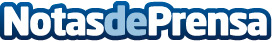 Un estudio demuestra la importancia de la caza para controlar la población del jabalí en EspañaEl número de ejemplares se ha disparado un 20% en algunas zonas y supone un problema para la sostenibilidad del entorno y la economía de esos territorios
La caza ayuda a controlar la población de muchas especies que de otra forma se dispararía
Datos de contacto:Enrique MartínezNota de prensa publicada en: https://www.notasdeprensa.es/un-estudio-demuestra-la-importancia-de-la-caza-para-controlar-la-poblacion-del-jabali-en-espana Categorias: Ecología Industria Alimentaria http://www.notasdeprensa.es